Załącznik nr 1 do Zapytania ofertowego nr  1/11.4.3/2020FORMULARZ OFERTOWY  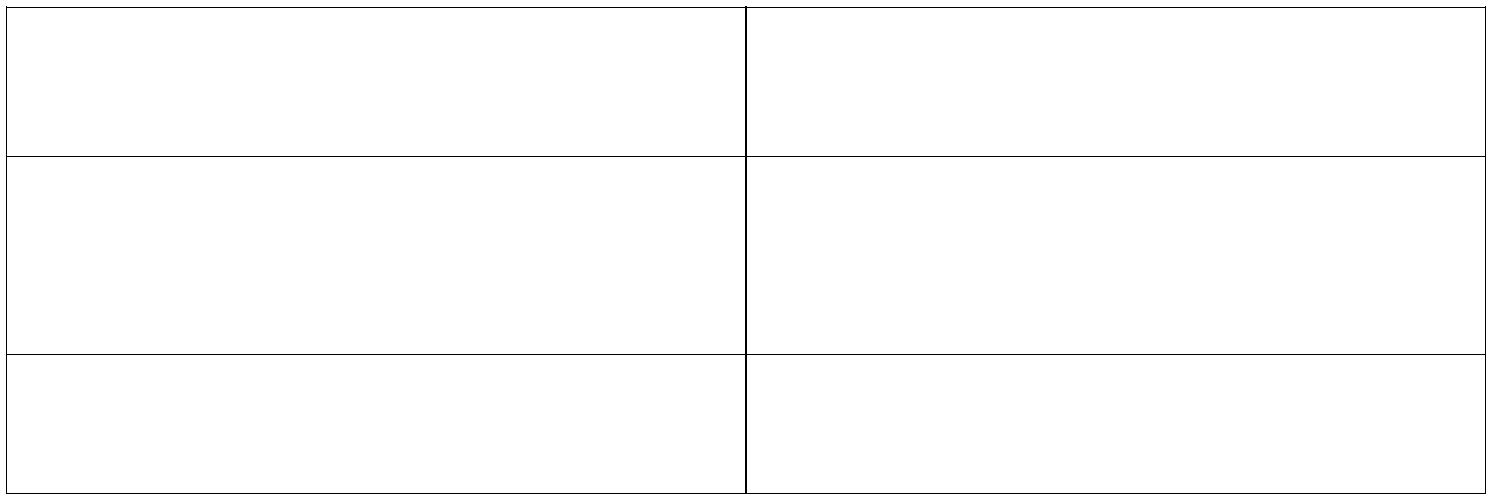 Nazwa WykonawcyDane teleadresowe Wykonawcy(lub pieczęć firmowa)Adres e-mail, do korespondencjiw sprawach Zapytania ofertowego 1/11.4.3/2020Nawiązując do zaproszenia do składania ofert na świadczenie usługi w zakresie przeprowadzenia egzaminów TGLS lub równoważnych (zgodnie z zapisami wniosku o dofinansowanie projektu, w ramach którego prowadzone jest niniejsze postępowanie) z języka angielskiego oraz języka niemieckiego, na poziomie A1 lub A2 lub B1 lub B2 - zgodnie z Europejskim Systemem Opisu Kształcenia Językowego w ramach projektu pn. „Śląski program podnoszenia kompetencji językowych i komputerowych” nr RPSL.11.04.03-24.-000B/19-00, realizowanego przez Zamawiającego na terenie województwa śląskiego (kody (CPV 80580000-3 Oferowanie kursów językowych; 80500000-9 Usługi szkoleniowe; 80000000-4 Usługi edukacyjne i szkoleniowe; 80400000-8 Usługi edukacji osób dorosłych oraz inne; 70220000-9 Usługi wynajmu lub leasingu nieruchomości innych niż mieszkalne)  przedstawiam ofertę:1.A.  Oferta cenowa za organizację i przeprowadzenie egzaminów z języka angielskiego (po zrealizowanych w ramach Projektu szkoleniach) na poziomie A1 i/lub A2 i/lub B1 i/lub B2 i/lub C1 i/lub C2 kształtuje się następująco:Rodzaj egzaminu (nazwa ) ………………………………………….……………………………………………Cena brutto za 1 egzamin dla poziomu A1 i/lub A2 i/lub B1 i/lub B2 i/lub C1 i/lub C2: ............................................... Słownie: …………………………………………….…………………………………………… zł bruttoCena brutto za 888 egzaminów  dla poziomu A1 i/lub A2 i/lub B1 i/lub B2 i/lub C1 i/lub C2: ............................................... Słownie: …………………………………………….…………………………………………… zł brutto1.B.  Oferta cenowa za organizację i przeprowadzenie egzaminów z języka niemieckiego (po zrealizowanych w ramach Projektu szkoleniach) na poziomie A1 lub A2 lub B1 lub B2 lub C1 lub C2 kształtuje się następująco:Rodzaj egzaminu (nazwa ) ………………………………………….……………………………………………Cena brutto za 1 egzamin dla poziomu A1 i/lub A2 i/lub B1 i/lub B2 i/lub C1 i/lub C2: 
............................................... Słownie: …………………………………………….…………………………………………… zł bruttoCena brutto za 552 egzaminy dla poziomu A1 lub A2 lub B1 lub B2 lub C1 lub C2: .
.......................................  Słownie: ………………………….……………………………………………………… zł brutto1.C.  Oferta cenowa za organizację i przeprowadzenie egzaminów z języka francuskiego (po zrealizowanych w ramach Projektu szkoleniach) na poziomie A1 lub A2 lub B1 lub B2 lub C1 lub C2 kształtuje się następująco:Rodzaj egzaminu (nazwa ) ………………………………………….……………………………………………Cena brutto za 1 egzamin dla poziomu A1 i/lub A2 i/lub B1 i/lub B2 i/lub C1 i/lub C2: 
............................................... Słownie: …………………………………………….…………………………………………… zł bruttoCena brutto za 120 egzaminów dla poziomu A1 lub A2 lub B1 lub B2 lub C1 lub C2: .
.......................................  Słownie: ………………………….……………………………………………………… zł bruttoŁączna wartość oferty w pkt. 1: 
suma pozycji 1.A (ilość j. ang)  +1.B (ilość j. niem) + 1.C (ilość j. franc)  ………………………..………………zł bruttoSłownie: ……………………………………………………………………………………………………..……………………………zł brutto2.A.  Oferta cenowa za organizację i przeprowadzenie egzaminów z języka angielskiego (jako walidacja i certyfikacja kompetencji uzyskanych poza Projektem) na poziomie A1 i/lub A2 i/lub B1 i/lub B2 i/lub C1 i/lub C2 kształtuje się następująco:Rodzaj egzaminu (nazwa ) ………………………………………….……………………………………………Cena brutto za 1 egzamin dla poziomu A1 i/lub A2 i/lub B1 i/lub B2 i/lub C1 i/lub C2: ............................................... Słownie: …………………………………………….…………………………………………… zł bruttoCena brutto za 90 egzaminów  dla poziomu A1 i/lub A2 i/lub B1 i/lub B2 i/lub C1 i/lub C2: ............................................... Słownie: …………………………………………….…………………………………………… zł brutto2.B.  Oferta cenowa za organizację i przeprowadzenie egzaminów z języka niemieckiego (jako walidacja i certyfikacja kompetencji uzyskanych poza Projektem) na poziomie A1 lub A2 lub B1 lub B2 lub C1 lub C2 kształtuje się następująco:Rodzaj egzaminu (nazwa ) ………………………………………….……………………………………………Cena brutto za 1 egzamin dla poziomu A1 i/lub A2 i/lub B1 i/lub B2 i/lub C1 i/lub C2: 
............................................... Słownie: …………………………………………….…………………………………………… zł bruttoCena brutto za 40 egzaminów dla poziomu A1 lub A2 lub B1 lub B2 lub C1 lub C2: .
.......................................  Słownie: ………………………….……………………………………………………… zł brutto2.C.  Oferta cenowa za organizację i przeprowadzenie egzaminów z języka francuskiego (jako walidacja i certyfikacja kompetencji uzyskanych poza Projektem) na poziomie A1 lub A2 lub B1 lub B2 lub C1 lub C2 kształtuje się następująco:Rodzaj egzaminu (nazwa ) ………………………………………….……………………………………………Cena brutto za 1 egzamin dla poziomu A1 i/lub A2 i/lub B1 i/lub B2 i/lub C1 i/lub C2: 
............................................... Słownie: …………………………………………….…………………………………………… zł bruttoCena brutto za 10 egzaminów dla poziomu A1 lub A2 lub B1 lub B2 lub C1 lub C2: .
.......................................  Słownie: ………………………….……………………………………………………… zł bruttoŁączna wartość oferty w pkt 2: 
suma pozycji 2.A (ilość j. ang)  +2.B (ilość j. niem) + 2.C (ilość j. franc)  ………………………..………………zł bruttoSłownie: ……………………………………………………………………………………………………..……………………………zł bruttoŁączna wartość oferty : 
suma pozycji: 1.A (ilość j. ang)  + 1.B (ilość j. niem) + 1.C (ilość j. franc) + 2.A (ilość j. ang)  +2.B (ilość j. niem) + 2.C (ilość j. franc)  ………………………..…………………………………………………………………………..…zł bruttoSłownie: ……………………………………………………………………………………………………..……………………………zł bruttoNiniejszym oświadczam, iż:w ramach proponowanej ceny spełnione zostaną warunki określone w Zapytaniu ofertowym nr 1/11.4.3/2020zapoznałem/-am się z warunkami Zapytania ofertowego nr 1/11.4.3/2020 i nie wnoszę do niego żadnych zastrzeżeń;zobowiązuję się w przypadku wyboru niniejszej oferty do zawarcia umowy i wykonania przedmiotu zamówienia w terminach i na warunkach określonych w Zapytaniu ofertowym nr 1/11.4.3/2020;zaoferowana cena uwzględnia wszelkie koszty związane z realizacją zamówienia.……………………….……………..……    ……………..………….…………………………Miejsce, dniaCzytelny  podpis Wykonawcy oraz pieczęć firmowa (jeśli dotyczy)